ŘÁD UČEBNY VÝTVARNÉ VÝCHOVY       Žáci čekají na vyučujícího před učebnou. Do učebny vstupují jen na pokyn učitele.  Před začátkem práce žáci zkontrolují stav svého pracoviště a po celou dobu pracoviště udržují v pořádku a čistotě. Po skončení pracovní činnosti si žáci umyjí ruce. Před odchodem z učebny žáci zkontrolují své místo. Odejít mohou jen se souhlasem učitele.  Nikdo z žáků bez vědomí a přítomnosti pedagogického dozoru neotvírá okna. Nástěnné ovládání oken a žaluzií smí používat pouze učitel! Na okenní parapety se nesedá, ani nic neodkládá.   JE ZAKÁZÁNO JEZDIT NA KOLEČKOVÝCH ŽIDLÍCH BĚHEM PŘESTÁVKY! V průběhu vyučovací hodiny se žák na židličce pohybuje pouze u své lavice, v rámci práce zadané učitelem. Žák používá páčku na nastavení výšky židle pouze k upravení optimální výšky na začátku hodiny. Poté je manipulace s páčkou zakázaná.  Žák používá společné vybavení učebny pouze se souhlasem učitele, na základě pokynů učitele. K nástrojům, materiálům a dalším pomůckám se žák chová ohleduplně a zodpovědně, podle pravidel bezpečné práce a ochrany zdraví.  Žák vědomě neničí výzdobu učebny, ani výtvarné práce ostatních žáků.  Žák používá výtvarné pomůcky, jako jsou např. nůžky, rydla, různé elektrickou energií napájené pomůcky, jako např. žehličky, tavné pistole v přítomnosti učitele a podle pokynů učitele.  JE ZAKÁZÁNO DOTÝKAT SE GRAFICKÉHO LISU BEZ PŘÍTOMNOSTI A POVOLENÍ UČITELE!  Multidotykového panelu Prowise se žák dotýká a pracuje s ním pouze se souhlasem učitele.  Každý žák je zodpovědný za způsobené škody. Pokud zjistí závadu, zničení nebo zmizení věci či vybavení učebny, oznámí toto neprodleně vyučujícímu.  Žák je povinen dbát zvýšené bezpečnosti při práci s chemickými látkami.   Každé poranění se hlásí ihned vyučujícímu, ten zajistí ošetření.  Žák v průběhu vyučovací hodiny nekonzumuje potraviny a nápoje, nežvýká žvýkačky.  Žák se pohybuje o přestávkách i v hodinách po učebně tak, aby nezpůsobil zranění ani sobě, ani spolužákům.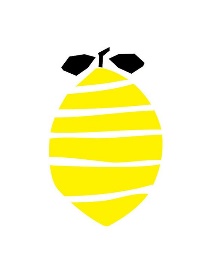                                       	V Praze 4 - Kunraticích dne 1.9.2020  